P.B  -  zápis do sešitu, doplň chybějící údaje pomocí učebnice str.24-26 nebo internetu Atmosféraatmosféra je  ……………………. obal Země.Složení vzduchu -směs plynných,…………… (vodní páry) a pevných (prach) láteksměs plynů tvoří: ……….    78 %                               kyslík     ….. %                               vzácné a další plyny – CO2, argon, heliumVýznam atmosférychrání zemský povrch -ve dne před přehříváním, v noci před ochlazováním, protože rozptyluje X nerozptyluje sluneční paprskychrání Zemi před škodlivým UV (ultrafialovým) zářenímje nezbytnou podmínkou pro život na ZemiVertikální členění atmosféry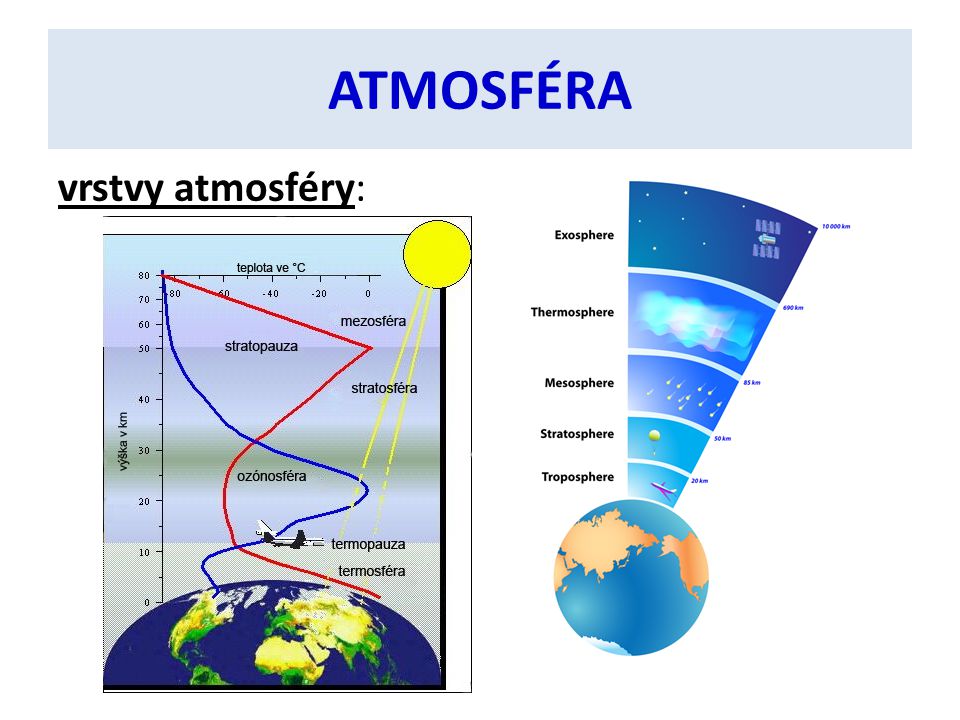 Se stoupající nadmořskou výškou se jednotlivé vrstvy liší teplotou a tlakemTroposféranejnižší vrstva atmosféry, průměrná výška je 11kmvrstva nejvíce ovlivňovaná člověkem a naopakna každých 100m klesá teplota o 0,65  °Cvznikají zde oblaka, srážkyStratosféraod 11 km do 60 kmsoučástí je ozonosféra – chrání Zemi před škodlivým UV zářením. Poškozují ji freony- z aerosolů (chladicí  a hnací zařízení, hasící a čistící přístroje)- vznik ozónové díry, proto zákaz nebo omezení používání??? Zjisti, zda se ozónová díra zvětšuje nebo zmenšuje.??? Kde je největší.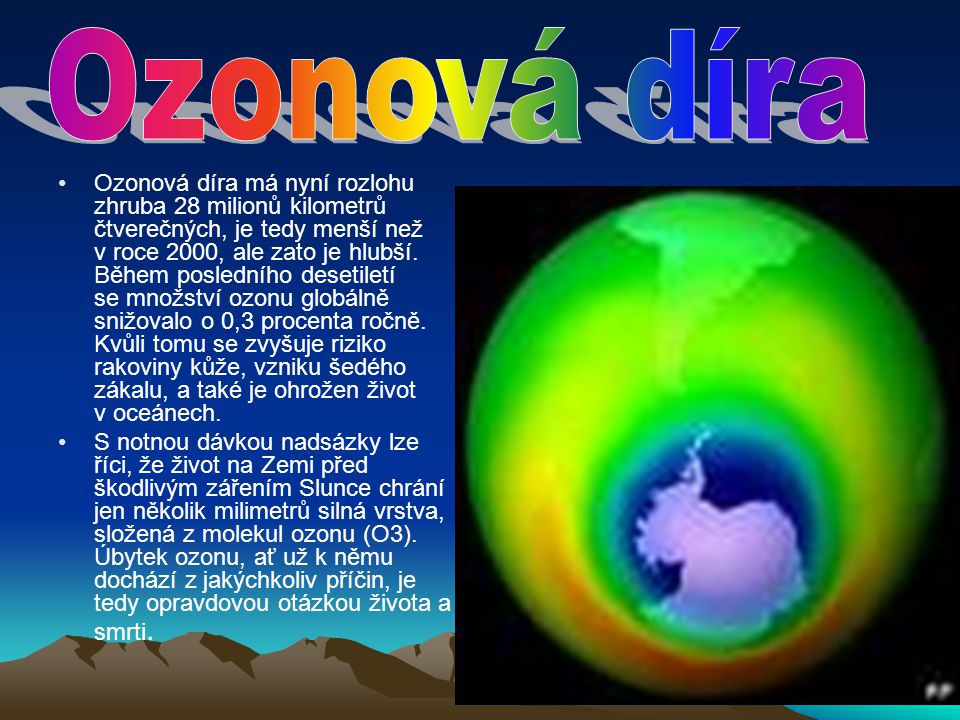 do stratosféry se při velkých sopečných erupcích dostává prach a ovlivňuje teplotu na Zemi teplota s výškou stoupáMezosférado 85 km, teplota s výškou klesá           Termosféra do 600 km, teplota s výškou stoupávzniká zde polární zářeExosférado 10 000 km